                                               Сабанаева Татьяна Тимофеевна,                                       учитель начальных классов                                                     МБОУ НОШ №11, г.Новороссийска                                         Урок русского языка, 1 класс                               УМК «Школа России»                                          «Азбука» Горецкий В.Г. и др.                                                                                                                              Тема урока: Письмо слов и предложений                               с изученными буквами.                                        Урок с применением ТРКМ                                                                     (технология развития критического мышления).Урок русского языка (период обучения грамоте)Цель урока: создать условия для  организации деятельности учащихся по восприятию, осмыслению и обобщению знаний об изученных звуках и буквах, слоге, слове, предложении. Задачи: Создать условия для усвоения и обобщения знаний учащихся об изученных звуках и буквах; формирования умений работать с кассой  и лентой-букв; осознания учащимися ценности изучаемого материала. Содействовать развитию познавательной активности учащихся, связной речи; критического мышления; умения работать и взаимодействовать в группе одноклассников. Создать условия для воспитания уважительного отношения к труду и людям различных профессий. Ход урока:Организационный момент. Постановка целей урокаУчитель:  - У нас сегодня не совсем обычный урок. Урок одного слова. Как вы думаете, что это значит? (Ответы-предположения учащихся).- А теперь давайте поработаем,  а в конце урока ещё раз ответим на этот вопрос. - Я думаю, что этот урок принесёт нам всем не только новые знания, но и  радость общения друг с другом. Тех, кто будет сегодня хорошо работать – в конце урока ждёт небольшой сюрприз.Стадия вызоваУчитель:  - Чтобы узнать, о чём сегодня пойдёт речь на уроке, давайте отгадаем загадку. Загадка:Носит хобот, а не слон, Но слона сильнее он.Сотни рук он заменяет!Без лопаты, а копает.                     (Экскаватор)   (Рассматривание иллюстрации)Учитель: - Вы уже догадались, о чём мы сегодня будем говорить на уроке? (Об экскаваторе)- Что такое «экскаватор»? Как бы вы объяснили это своему младшему братику или сестричке? (Ответы учащихся) Использование приёма «Корзина идей»  (с записью учителем на доске основных положений высказываний  учащихся)- А теперь давайте обобщим наши ответы. -Что же такое «экскаватор»? Обобщение (Учащиеся дают ответы с опорой на запись)        Экскаватор – машина для землеройных работ, часто на гусеничном ходу…  Как вы думаете почему? (Ответы учащихся).Немного из истории появления экскаваторов(Информация для учителя)Впервые экскаватор появился в 30-х годах XIX века в Америке. Мотивом для подобного воплощения конструкторской мысли стала острая нехватка рабочей силы, которая явно ощущалась при строительстве железной дороги в Соединённых Штатах. Первый экскаватор был паровым и мог перемещаться только по железнодорожному полотну, но даже он с успехом заменил 50 рабочих.  Несколько лет потребовалось на доработку экскаватора, который уже смог заменять180 рабочих. В 40-х годах XIX века экскаваторы Отиса попали в Европу, а затем и в Россию. Примечательно, что именно в России экскаватор впервые применился в горнодобывающей промышленности, до этого их использовали только на железной дороге. В России первый экскаватор был построен только в начале XX века – в 1902 году на Путиловском заводе.Хотя основная функция экскаватора – копание и перемещение грунта, сегодня сфера применения экскаваторов очень разнообразна. Это рытьё траншей и добыча материалов в карьерах, при строительстве нефтепроводов и газопроводов, железных дорог и шоссе, а также при гражданском строительстве. Кроме того. Экскаваторы применяются для погрузочно-разгрузочных работ, для работы на разработке угольных месторождений и скальных пород, а также для разработки других полезных ископаемых.  Существуют также  и специальные экскаваторы, которые могут, например, добывать торф или погружать взорванную руду при создании тоннелей.Стадия осмысления            Обобщение знаний уч-ся.Выделение первого звука в слове «ЭКСКАВАТОР»-Назовите первый звук в слове (Звук Э).Вчера мы уже познакомились с этой буквой. А сейчас давайте повторим её написание. Работа в тетради.- Прописать в тетради по образцу:Эээх   экэкскаватор              - Чтобы сделать звуко-буквенный анализ, давайте вспомним всё, что мы уже знаем о звуках речи. Приём составления кластера (Учитель задаёт наводящие вопросы и с помощью уч-ся на доске создаётся кластер)3) Работа на доске и в тетрадях.- А теперь выполним звуко-буквенный анализ слова «экскаватор». (Выделение гласных, деление на слоги, постановка ударения, количество букв и звуков, характеристика каждого звука с опорой на ленту-букв и коллективно составленный кластер. Обозначение гласных красными точками, мягких согласных – зелёными, а твёрдых – синими.)«Игра в слова» (Составление новых слов)- Вспомните стихотворение, которое мы недавно читали «Игра в слова».Если взять большое слово, Вынуть буквы раз и два,А потом собрать их снова, Выйдут новые слова.- Из «рассыпанных» букв собрать слово «ЭКСКАВАТОР» (Работа учащихся у доски и на рабочих местах с кассой букв)Физминутка (упражнения на релаксацию)-Теперь давайте «поиграем» с этим словом и запишем составленные слова. Запись в тетради:Экватор, вата, скат, каска, каток, квас,  . ..5) Расширение словарного запаса.- В первый столбик таблицы запишите, какие вы знаете слова, начинающиеся на Э.(У каждого ребёнка таблица)- А теперь внимательно прослушайте рассказ, постарайтесь запомнить как можно больше слов, начинающихся на букву Э.Чтение учителем текста:        ЭКСКАВАТОРЩИКИ                     (Г.Юдин)Вбегает вчера ко мне Эдик с пятого этажа.- Бросай свои этикетки! - кричит. - У нас во дворе настоящий эскалатор работает!Я говорю:- Экскаватор, наверное, эскалаторы только в метро бывают.Выбежали мы во двор, а там и в самом деле стоит экскаватор. Мотор работает, а экскаваторщик куда-то ушёл. Влезли мы потихоньку в кабину. А Эдик взял и нечаянно какую-то ручку тронул. Экскаватор вдруг как дёрнется, как поедет! А впереди — электрический столб. Экскаватор по этому столбу -  р-р-раз! Столб набок  - два! И все провода оборвались. Во всём нашем доме сразу электричество погасло, и перестали работать утюги, холодильники, пылесосы, телевизоры и всё, что питается электричеством.Тут экскаваторщик прибежал, раскричался и из кабины нас  выгнал.А вечером пришёл папа и... Ну, про это мне вовсе не интересно вспоминать.А теперь во второй столбик таблицы запишите те слова, которые вам удалось запомнить. Сколько слов запомнили? Какие? (Учащиеся дополняют свою таблицу)Значение какого слова мальчик не знал?-Что такое ЭСКАЛАТОР, а что такое - ЭКСКАВАТОР? (ЭСКАЛАТОР - лестница, ЭКСКАВАТОР - машина.) Слова похожи по звучанию, но совсем разные по значению.-	Кто заметил, а были ли в тексте слова-родственники? Какие это слова? (Экскаватор, экскаваторщик; электричество, электрический столб).-	По каким признакам мы узнаём родственные слова? ( Общий смысл и общая часть)6)  Работа по развитию речи.- Придумайте предложение со словом  ЭКСКАВАТОР. (Составление и запись предложения об экскаваторе. Что он делает? Где  работает?Примерно: Экскаватор  роет  яму.)Сколько слов в предложении? О чём говорится в предложении? Что делает экскаватор? (Это главные слова в предложении – подлежащее и сказуемое. Подчеркните их. )Назовите слова, в которых количество звуков и букв не совпадает. (роет, яму) Почему? (Буквы Е и Я обозначают по 2 звука, т.к. Е стоит после гласной, а  Я - в начале слова).Стадия рефлексииПодведение итогов урока.- Расскажите, что нового вы узнали сегодня на уроке? (Коллективное составление рассказа об экскаваторе).- Чему научились? Что вспомнили?- Скажите, так почему наш сегодняшний урок назывался Урок одного слова?(Ответы учащихся) -  Оцените  работу на уроке, дополняя предложения. (Устные высказывания учащихся)Меня удивило …Мне понравилось …Я могу похвалить себя за …- Спасибо за хорошую работу на уроке. Я заметила, что вам было интересно. *Сюрпризный момент.- А теперь, как и обещала, за хорошую работу на уроке вы получаете раскраски. Узнали, как называется эта машина? (ЭКСКАВАТОР)- Дома раскрасьте его, завтра устроим в классе выставку ваших работ.Литература:1. Волина В.В. Праздник букваря. Игры с буквами и словами: М.: АСТ-ПРЕСС, 1997.2. Шамис В.А. Возможности учебной деятельности для формирования критичности мышления младших школьников // Восьмые апрельские экономические чтения: Материалы научной конференции по проблемам экономики и менеджмента, Омск: Изд-во ОмГПУ, 2003.3. Юдин Г.Н.  Букварёнок: азбука в рассказах, сказках и картинках: М.: Детская литература, 1980.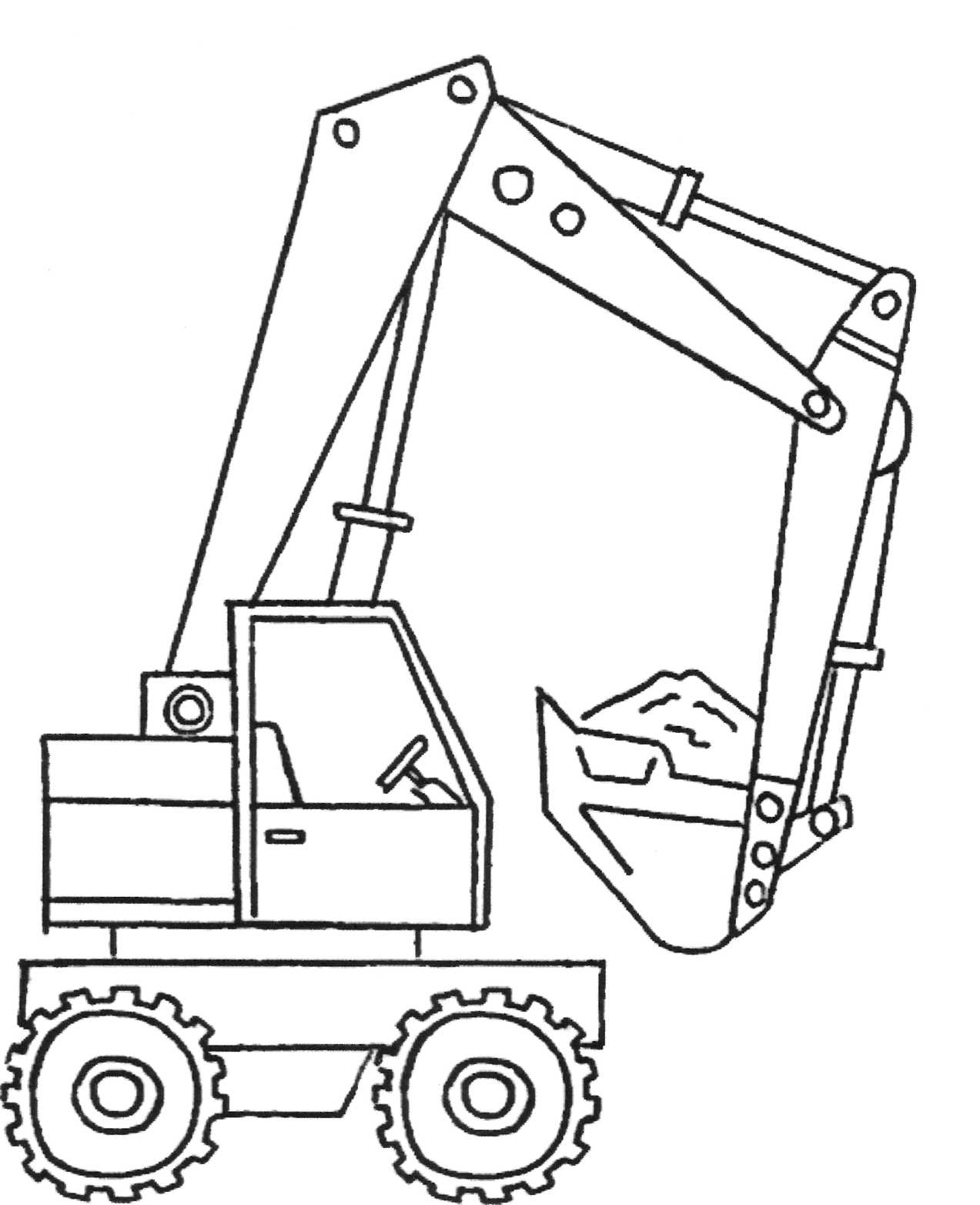 Э К С К А В А Т О РЗнаюУзнал